1. ข้อมูลทั่วไป                                                                                         1.1  ชื่อโครงการ (ไทย)..……….…………………………………….……………………………………………….………………..(อังกฤษ)......………………………………….………………………..…………………………….…………….1.2  หัวหน้าโครงการ ชื่อ (นาย/นาง/นางสาว)  (ไทย) ……………..………………………….…….……….…....................  (อังกฤษ)……………………………………………………....................... ตำแหน่ง………………………………………..………………………………………..……………………........คุณวุฒิ...............................................................................................................................หน่วยงานต้นสังกัด............................................................................................…....………สถานที่ติดต่อ   .......................................................................................................…...... โทรศัพท์ (มือถือ) ...................................................โทรสาร..............................................อีเมล์.............................................................................................................…................. ลายมือชื่อ……………………………………………………..1.3  คณะผู้วิจัย/ ผู้ร่วมโครงการ/ที่ปรึกษา         	ชื่อ (นาย/นาง/นางสาว)....................................................................................................ตำแหน่ง....................................................................….....................................................คุณวุฒิ..............................................................................................................................หน่วยงานต้นสังกัด...........................................................................................................สถานที่ติดต่อ.................................................................................................................... โทรศัพท์ (มือถือ) .................................................โทรสาร................................................อีเมล์...........................................................................................................................…... ลายมือชื่อ…………………………………………………..1.4  หัวหน้าหน่วยงาน/ต้นสังกัดชื่อ (นาย/นาง/นางสาว)....................................................................................................ตำแหน่ง....................................................................….....................................................สถานที่ติดต่อ.................................................................................................................... โทรศัพท์ (มือถือ) .................................................โทรสาร................................................อีเมล์...........................................................................................................................…... ลายมือชื่อ…………………………………………………..ระยะเวลาของโครงการ ................………………..............ปี   งบประมาณรวมตลอดโครงการ .........................................….................บาทโครงการนี้หรือโครงการที่สืบเนื่องกันนี้ ได้ยื่นเสนอขอรับทุน หรือได้รับการสนับสนุนจากสำนักงานสาธารณสุขจังหวัดสุพรรณบุรี หรือหน่วยงานอื่น ไม่ได้ยื่นเสนอขอรับทุน        ยื่นเสนอ  โปรดระบุ    ได้รับการสนับสนุน  จาก ………………………………………………..…………………………ชื่อโครงการ …………………………………………………………………………………………….(โปรดระบุความจำเป็นหรือความแตกต่างกับโครงการนี้)……………………………… ไม่ได้รับการสนับสนุน อยู่ระหว่างการพิจารณาจาก.......(หน่วยงานให้ทุน)......................2. ประเภทการวิจัย................................................................................................................................3. คำสำคัญ (Keyword) ของการวิจัย.................................................................................................4. ความสำคัญ และที่มาของปัญหา.....................................................................................................5. วัตถุประสงค์ของการวิจัย.................................................................................................................6. ขอบเขตของการวิจัย........................................................................................................................7. ทฤษฎี สมมติฐานและ/หรือกรอบแนวความคิดของการวิจัย..........................................................8. การทบทวนวรรณกรรม/สารสนเทศ (Information) ที่เกี่ยวข้อง.................................................9. วิธีการดำเนินการวิจัย และสถานที่ทำการทดลอง/เก็บข้อมูล	- รูปแบบการวิจัย (Study Design)	- ประชากรและตัวอย่าง	- การคัดเลือกผู้เข้าร่วมโครงการวิจัยเกณฑ์คัดเลือกอาสาสมัครออกจากโครงการวิจัยเกณฑ์ถอนอาสาสมัครออกจากโครงการวิจัยเกณฑ์ยุติโครงการวิจัยกลุ่มควบคุม (ถ้ามี)	- วิธีดำเนินการวิจัย / เครื่องมือที่ใช้ในการวิจัย	- สถิติที่ใช้ในการวิเคราะห์	- ข้อพิจารณาด้านจริยธรรมการวิจัย ตามหลักจริยธรรมการวิจัย 3 ข้อของ Belmont**หลักจริยธรรมการทำวิจัยในคนทั่วไป หรือ Belmont Report ประกอบด้วยหลัก 3 ประการ ได้แก่1. หลักความเคารพในบุคคล (Respect for person)1. 1เคารพในการขอความยินยอมโดยให้ข้อมูลอย่างครบถ้วนและให้อาสาสมัครตัดสินใจอย่าง อิสระ ปราศจากการข่มขู่ บังคับ หรือให้สินจ้างรางวัล1.2 เคารพในความเป็นส่วนตัวของอาสาสมัคร1.3 เคารพในการเก็บรักษาความลับของข้อมูลส่วนตัวของอาสาสมัคร1.4 เคารพในความเป็นผู้อ่อนด้อย เปราะบาง2. หลักคุณประโยชน์ ไม่ก่ออันตราย (Beneficence)	2.1 การประเมินความเสี่ยง หรืออันตรายที่อาจเกิดจากการวิจัย 	2.2 การประเมินการให้คุณประโยชน์(Benefit)3. หลักความยุติธรรม (Justice)3.1การเลือกอาสาสมัคร (Selection of Subjects)• มีเกณฑ์การคัดเข้า และคัดออกชัดเจน• ไม่มีอคติ (selection bias)• ไม่เลือกกลุ่มตัวอย่างที่หาง่าย สั่งง่าย คนจน ผู้ด้อยการศึกษา3.2การจัดอาสาสมัครเข้ากลุ่มศึกษา• มีการสุ่มเข้ากลุ่มศึกษา (randomization) ไม่มีอคติ (bias)10.ระยะเวลาทำการวิจัย และแผนการดำเนินงานตลอดโครงการวิจัย…............................................11. ประโยชน์ที่คาดว่าจะได้รับ.............................................................................................................12.เป้าหมายของผลผลิต (Output)ของการวิจัย และตัวชี้วัด...........................................................13.เป้าหมายของผลลัพธ์ (Outcome)ของการวิจัย และตัวชี้วัด......................................................14. ปัจจัยที่เอื้อต่อการวิจัยที่มีอยู่.........................................................................................................15. งบประมาณของโครงการวิจัย (ระบุรายละเอียดการใช้งบประมาณ/ แหล่งทุน/ แผนการใช้จ่ายงบระมาณ)..............................................................................................................................................16.แผนการถ่ายทอดผลการวิจัยสู่กลุ่มเป้าหมายเมื่อสิ้นสุดการวิจัย.………………..……………………….17. เอกสารอ้างอิง.................................................................................................................................ประวัติคณะผู้วิจัย1. ชื่อ - นามสกุล (ภาษาไทย) นาย  นาง  นางสาว  ยศ   ชื่อ - นามสกุล (ภาษาอังกฤษ) Mr, Mrs, Miss, Rank2. ตำแหน่งปัจจุบัน3. หน่วยงานและสถานที่อยู่ที่ติดต่อได้สะดวก  พร้อมหมายเลขโทรศัพท์ โทรศัพท์มือถือ โทรสาร  และ E-mail4. ประวัติการศึกษาต้องระบุสถาบันการศึกษา สาขาวิชาและปีที่จบการศึกษา 5. สาขาวิชาการที่มีความชำนาญพิเศษ (แตกต่างจากวุฒิการศึกษา) ระบุสาขาวิชาการ6. ประสบการณ์ที่เกี่ยวข้องกับการบริหารงานวิจัยทั้งภายในและภายนอกประเทศ (โดยระบุสถานภาพในการทำการวิจัยว่าเป็นผู้อำนวยการแผนงานวิจัย หัวหน้าโครงการวิจัย หรือผู้ร่วมวิจัยในแต่ละข้อเสนอการวิจัย)6.1 หัวหน้าโครงการวิจัย : ชื่อโครงการวิจัย6.2 งานวิจัยที่เกี่ยวข้องและทำเสร็จแล้ว : (ชื่อผลงานวิจัย ปีที่พิมพ์ การเผยแพร่ และแหล่งทุนย้อนหลังไม่เกิน 5 ปี)6.3 งานวิจัยที่กำลังทำ : (ชื่อโครงการวิจัย แหล่งทุน และสถานภาพในการทำวิจัย (ผู้บริหารโครงการ หัวหน้าโครงการ และ/หรือผู้ร่วมวิจัย) ระบุเดือน และปีที่เริ่มต้นและสิ้นสุด)หมายเหตุ : ระบุข้อมูลโดยละเอียดในแต่ละหัวข้ออย่างถูกต้องและครบถ้วนสมบูรณ์ เพื่อประโยชน์ในการประเมินข้อเสนอโครงการ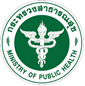 สำนักงานสาธารณสุขจังหวัดสุพรรณบุรีกระทรวงสาธารณสุขแบบฟอร์มข้อเสนอโครงการวิจัย